– MEETING NOTICE –WHAT:	Board of Directors Meeting		
Roswell Park Comprehensive Cancer Center	WHEN	Thursday, September 1, 202212:00 NoonWHERE	Roswell Park Comprehensive Cancer Center		Research Studies Center	Gaylord Cary Conference Room Elm & Carlton Streets
Buffalo, NY 14263Click here to join meeting: https://www.roswellpark.org/boardofdirectorsmeeting Roswell Park Comprehensive Cancer Center is a community united by the drive to eliminate cancer’s grip on humanity by unlocking its secrets through personalized approaches and unleashing the healing power of hope. Founded by Dr. Roswell Park in 1898, it is the only National Cancer Institute-designated comprehensive cancer center in Upstate New York. Learn more at www.roswellpark.org, or contact us at 1-800-ROSWELL (1-800-767-9355) or ASKRoswell@roswellpark.org.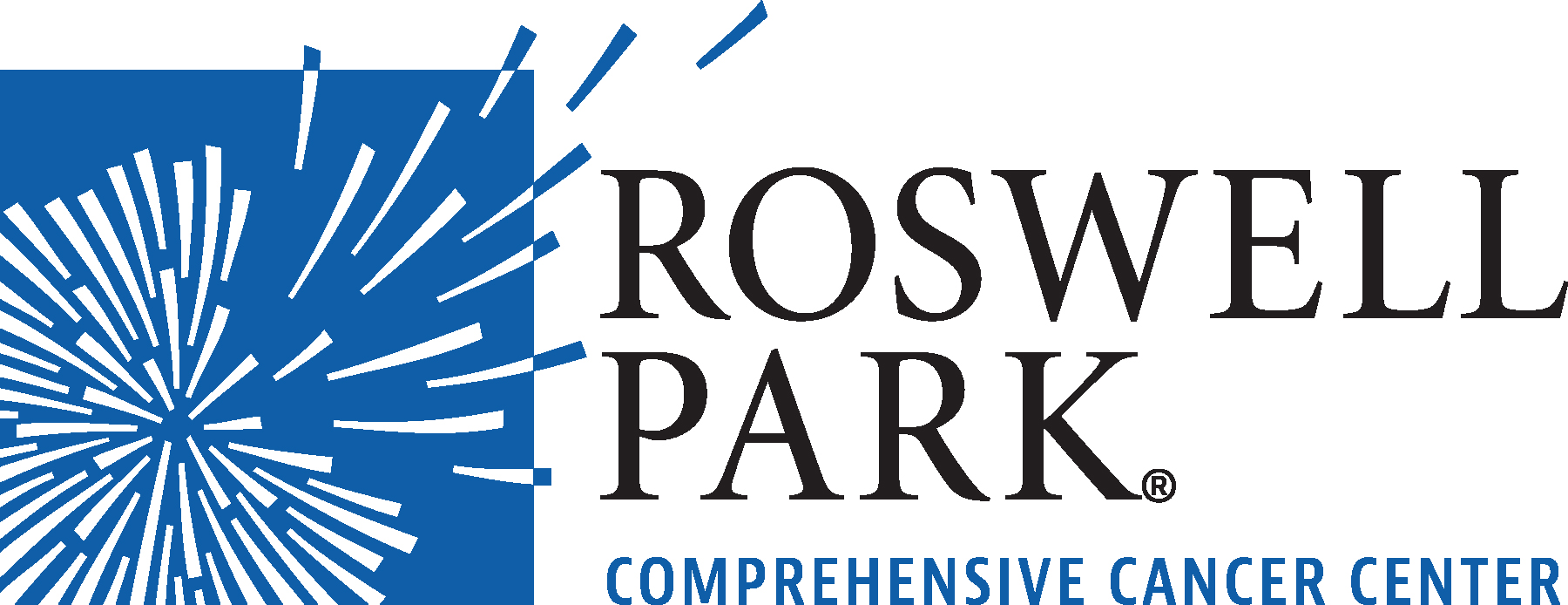 FOR IMMEDIATE RELEASE
August 25, 2022
Contact: Annie Deck-Miller, Roswell Park
716-845-8593; annie.deck-miller@roswellpark.org